ЧОРТКІВСЬКА    МІСЬКА    РАДА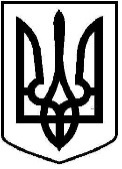 ВИКОНАВЧИЙ КОМІТЕТР І Ш Е Н Н Я ( проєкт)від___ лютого 2023 року 							№ _____Про надання дозволу на безкоштовну передачутоварно-матеріальних цінностей	З метою ефективного використання майна Чортківської міської територіальної громади, приведення обліку основних засобів, інших малоцінних необоротних активів та малоцінних швидкозношуваних предметів у відповідність до критеріїв Національних положень (стандартів) бухгалтерського обліку в державному секторі, керуючись  пп. 1 п. “а” ст. 29, ст. 30, ст.52, ч.6 ст.59 Закону України  «Про місцеве самоврядування в Україні», виконавчий комітет міської радиВИРІШИВ:1. Надати дозвіл Чортківській міській раді на безоплатну передачу на баланс комунального підприємства «Міськсвітло» міської ради товарно-матеріальні цінності (додається додаток 1). 2. Надати дозвіл Чортківській міській раді на безоплатну передачу на баланс Управління освіти, молоді та спорту міської ради товарно-матеріальні цінності (додається додаток 2).3. Надати дозвіл Чортківській міській раді на безоплатну передачу на баланс комунального підприємства «Чортківське виробниче управління водопровідно-каналізаційного господарства» міської ради товарно-матеріальні цінності (додається додаток 3).4. Відділу бухгалтерського обліку та звітності міської ради здійснити передачу товарно-матеріальні засоби відповідно до чинного законодавства. 5. Копію рішення направити відділу бухгалтерського обліку та звітності міської ради.6. Контроль за виконанням цього рішення покласти на заступника міського голови з питань діяльності виконавчих органів міської ради Віктора ГУРИНА.Міський голова 						        Володимир ШМАТЬКОГуменюк Н.Фик В.Фаріон М.Гурин В.Додаток 1 до рішення міської ради від __.02.2023р. № ПЕРЕЛІК
товарно-матеріальних цінностей, що передаються безкоштовно з балансу Чортківської міської ради на баланс КП «Міськсвітло»Секретар міської ради                                                         Ярослав ДЗИНДРАДодаток 2 до рішення міської ради від __.02.2023р. № ПЕРЕЛІК
товарно-матеріальних цінностей, що передаються безкоштовно з балансу Чортківської міської ради на баланс Управління освіти, молоді та спорту міської радиСекретар міської ради                                                         Ярослав ДЗИНДРАДодаток 3 до рішення міської ради від __.02.2023р. № ПЕРЕЛІК
товарно-матеріальних цінностей, що передаються безкоштовно з балансу Чортківської міської ради на баланс КП «Чортківське виробниче управління водопровідно-каналізаційного господарства»Секретар міської ради                                                         Ярослав ДЗИНДРА№ з/пНайменуванняОдиниця виміруКількістьПервісна вартість1Колодка для подовжувач 4 вх. без заземленняшт.2252,002Автоматичний вимикач АВ – 2000 2п. 25А С ПФшт.1252,003Автоматичний вимикач АВ – 2000 2п. 16А С ПФшт.1268,804Бокс пластиковий 1-2 мод ФПшт.221,005Кабель ПВС3*1,0м.3,7581,536Пускач магнітний ПММ 1/16/220 в ПФшт.21848.007AcKo XAL-B213 пост двомісн «Старт Стоп»шт.198,658Mutlusan бокс пластик з монтажн  платою (25*35*15) біла дверкашт.1698,259Колодка для подовжувача 3 вх. б/зшт.2184,8010AcKo Реле електромиханічне MY4 (3A) DC24Vшт.3362.8811AcKo колодкаPYF14A  під реле MY4шт.3220,5012Перемикач 1 кв прохідний б/п накладнийшт.1100,8013Кабел ПВС 4*1,5м973718,0114Пумблер 2 pin з гвинтами на 2 положенняшт.175,6015Пумблер 3 pin з гвинтами на 2 положення з фіксацієюшт.3226,8016Стяжка нейлонова 200*4,0 мм білапач.4210,0017Провід ШВВП 2*1,0м9127,6218Кабель ШВВП 2*1,5м1001869,0019RV 1,25-4 Кабельний наконечник «під гвинт» ізольованийпач.0,033,5320HT 1.0-12 Кабельний наконечник трубчатий ізольований (уп. 100 шт.)пач.0,14,2021Гофротруба КТ  16 ммм100294,0022Horoz бокс пластик з монтажн  платою (25*35*15) біла дверкашт.1782,2523Viko Автоматичний вимикач 3Р 16А Сшт.1220.5024De-Pa колодка 8 вх. з/зшт.1294,0025Мережевий кабельКППт-ВП  4*2*0,51 UTP 5е (вита пара зовнішня з тросом) Одескабельм601323,0026Автоматичний вимикач АВ 2000 2 п. 16А С ПФшт.1268,8027ОВ-2 Щиток пластиковий підвісний для 2-х мод. автом. Вимикачів з кришкоюшт.135,7028Viko MultiLet колотка 4 вх. з/зшт.1147,0029Дюбель-ялинка 16мм/кругл кабель (уп -50 шт.)пач.123,1030Хомут кабельний 200*4,0 мм чорнийпач.152,5031Бокс (300*200*150) IP54 монтажний з панелюшт.1819,0032Автоматичний вимикач АсКо ВА-2001 2п 25 Ашт.186,5233Колодка 3 гнізда б/з зі шторками 16 Ашт.181,9034Бокс пластиковий 1-2 мод. ФПшт.110,5035Кабель КПВ-ВП 4*2*0,51 UTP 5е (внутр.) 33КМм.52764,4036Хомут кабельний 200*4 Проф.пач.154,6037ETI CRM-2H Асиметричний циклогенератор 230 Vшт.32973,6038Кабель ПВС 4*1,5м.1023553,6839Кабель ПВС 3*0,75м.12189,2440Пускач магнітний ПММ 1/16/220 В ПФшт.1739,2041Провід ШВВП 2*1,0м.41528,9042Кабель КПВ-ВП 4*2*0,48UTP 5е (внутр..) 33КМм.2202530,0043AcKo колодкаPYF14A  під реле MY4шт.6282,2444AcKo Реле електромиханічне MY4 (3A) 220 АСшт.3231,8445Магнітний пусказ в корпусі ПМК 25 380В 25А AcKo, Еltisшт.11338,7546AcKo, Еltis Реле теплове LR2-D1314 (7,0-10,0)шт.1233,1047Кабель ПВС 3*1,5м.1002944,0048Кабель ПВС 4*2,5м.2,9162,4349AcKo XAL-B213 пост двомісн. «-Старт -Стоп»шт.198,6550AcKo  ВП 16А/5 Вилка переноснашт.2218,3851Ізоляційна стрічка ПВХ 20 м.шт.133,6052Провід ШВВП 2*0,75м.74791,8053Кабель ШВВП 2*1,5м.233,9654Тумблер 3 ріn з винтами на 2 положення з фіксацією шт.2120,9655Колодка 4 гнізда б/з, зі шторками 16Ашт.191,7356ШВВП 2*0,5м.1070,6057Хомут кабельний 150*3,0 ммпач.121,0058AcKo  Хомут кабельний 200*4,0 ммпач.294,5059AcKo Реле електромиханічне MY4 (3A) DC24Vшт.3231,8460Скоба кабельна плоска 8,0 мм (уп. 100 шт.)пач.124,1561Acкo ГП 16А/5 резетка переноснашт.1108,1562Acкo ГС 16А/5 резетка стаціонарнашт.1144,4563DIN- рейка TS35 0.8 1 м.шт.142,0064NILSON подовжувач 2 м. Зна з/з білий +трійникшт.2350,0065Розетка 2-на б/з накл..шт.196,1466ОВ-4 щиток пластиковий підвісний для 4-х мод. Автом. Вимикачів з кришкоюшт.148,5167Колодка для подовжувача 4вх без заземленняшт.1132,3068Хомут кабельний 200*4ммпач154,6069Дюбель швидкого монтажу потай 6*40 з шурупом (100шт)пач0,159,1470Вилка з/з біло-чорнашт.161,3071Кабель ПВС 2*2,5м732568,1472Ізоляційна стрічка ПВХ 20мшт.152,5073Акумулятор CSB GPL 12650, 12V 65Ah (350x166x174мм), Q1шт.435060,0074Рупор-гучномовець ІТС Т-710К 100В/50Вт ІР-66шт.417832,0075Рупор-гучномовець ІТС Т-710К 100В/50Вт ІР-66шт.417832,0076Кабель волоконно-оптовий RCI S-CFP(NA)Fda-004 E9/125(L)м300024300,0077Кабель ПВС 3*2,5м.201035,4078Автоматичний вимикач АВ-2000 2п 25А С ПФшт.2516,6079VIKO Бокс зовнішній 6-х модульнийшт.1236,7880Нульова шина в корпусі 2х7шт.1273,3781Вилка з/з біло-червонашт.147,3682Кабель ПВС 2*1,5м.5113,9583Колодка 6вх б/з з кнопкоюшт.51250,0084Вилка з/з кутовашт.149,5185VI-KO MultiLet подовжувач 2м. 2р. без/зшт.2421,5486VI-KO MultiLet подовжувач 2м. 3р. без/зшт.1223,9587VI-KO MultiLet подовжувач 2м. 4р. без/зшт.1248,5388VI-KO MultiLet подовжувач 3м. 2р. без/зшт.3645,5189VI-KO MultiLet подовжувач 3м. 3р. без/зшт.1242,8390VI-KO MultiLet подовжувач 3м. 4р. без/зшт.2523,94№ з/пНайменуванняОдиниця виміруКількістьПервісна вартість46-132 Викрутка «master» «+» Cr-V РН №2, 100ммшт.158,91DIN рейка TS -35 0,8 10 см.шт.536,75Granite 0-06-160 , бур по бетону 6х160 мм, SDS PLUSшт.131,42бур по бетону 8х160 мм, SDSшт.134,63Розетка 2-на з/з накладнашт.212024,19VI-KOАвтоматичний вимикач 2Р 16А Сшт.182646,00ПЗВ 2Р 25А С 30 мАшт.167208,48VIKO 2Р 32А С 30 мА Диф релешт.2867,52VIKO 2Р 40А С 30 мА Диф релешт.1450,53Автоматичний вимикач АВ-2000 2п. 16А С ПФшт.2456,96Варіант розетки 4-на без заземленняшт.1124,95Кабель ВВГ-П нг 2*1,5м.1001943,00Кабель ВВГ-П нг 3*1,5м. 1002961,00Гофротруба КТ 16 ммм. 100250,00Дюбель швидкого монтажу «потай» 6*40 з шурупом (100 шт)пач.2121,80ДБМ «потай» 6*60 з шурупомпач.1100,80ДБМ «потай» 8*80 з шурупомпач.1163,80Дюбель-ялинка 6мм/кругпач.116,80Дюбель-ялинка 16мм/круг (уп. 100 шт.)пач.292,40Кабель КПВ-ВП 4*20,51 UTP 5е (внут) 33кмм.36548,28Ізоляційна стрічка ПВХ 20мшт.136,75Ізоляційна стрічка ПВХ 20мшт.492,40К-4 Щиток плпстиковий підвисний для 4-х мод. Автом. вимикачівшт.14264,60Клемна колодка АсКо 6ммшт.6173,28Клемник 2-й 32А WAGO прозорий з важелемшт.225,20Клемник 3-й 32А WAGO прозорий з важелемшт.40630,00Клемник 2-й 32А зажимний з важелемшт.1052,50Нульова шина на DIN рейку 7 отвшт.6176,40ОВ-6 щиток пластиковий підвисний для 6-х мод. Автом вимикачів з кришкоюшт.5262,50Провід ПВ-1 2,5м.21277,83СИБРТЕХ 12936 Викрутка SL 3,0х75 ммшт.136,75Скоба кабельна кругла 5,0 мм (уп.-100шт)пач.115,75Кабель ШВВП 2*1,5м.31579,39Розетка 2-на б/з накл.шт.2184,80VI-KOАвтоматичний вимикач 2Р 16А Сшт.1147,00VIKO 2Р 40А С 30 мА Диф релешт.1530,04ОВ-6 щиток пластиковий підвисний для 6-х мод. Автом вимикачів з кришкоюшт.152,50Кабель ВВГ-П нг 3*1,5м. 20592,20Світильник НББ20У-100-042 Дельта-2 (Рондо)шт.1139,69Вимикач 1-й накладнийшт.171,40LED лампа А60 10W Е27 4000Кшт.157,75Кабель КПВ-ВП 4*20,51 UTP 5е (внут) 33кмм.46676,20Лампа стодіодна А60 10W Е27 4200К 12-48Vшт.4697,20Вимикач 1-кл. без підсвіткишт.192,40Vito світильник аварійний EXIT -16L 18 LEDшт.1374,98Колодка для продовжувача 2 вх. б/зшт.157,12Вилка пряма б/з біла 4ммшт.115,75Ecostrum Ecostrum 6-12-05 Світильник пластик біл 20Вт Е27 ІР 20 прямокутнийшт.160,48Світлодіодна лампа LB 720 Е 27 4000К 4W 220V Feronшт.135,28Колодка для продовжувача 3 вх. б/зшт.170,56Колодка 6 вх. з/з з вимикачемшт.1213,36EL-BI Вилка б/з плоска прямашт.331,50Lebron Світильник для LED ламп Т8 L-1*600мм G13, IP65шт.1225,75AVT Стрічка для LED 4.8w/m 5000*10 мм 3528 SMD LED,60 LEDs/m, 4000K, 12V, без зах вологишт.1200,00Вимикач 1-й накладнийшт.156,45Розетка 2-на б/з накл.шт.173,92Розетка 2-на б/з накладнашт.172,24Коробка розподільча 100*100*50шт.173,92Спіральна обв’язка SWB-12 біла 10мпач.194,08Снежка фасад «Екстра» 20кгшт.23022,00Снежка фасад «Екстра» 14 кгшт.22252,00Пензлик флейц Італійський червона пласмасова ручка 80шт.3207,00Пензлик флейц Італійський червона пласмасова ручка 100шт.3270,00Колер №18 чорнийшт.9360,00Колорекс 90 чорний 0,1 л.шт.4212,00Емаль алкідна зебра антикорозійна 2 кг (90) чорнашт.1662,00Емаль 18 темно-сіра алкідна зебра ПФ-116 0,9 кг.шт.1160,00Розчинник хім.трейд Уайт-спирт 1л.шт.181,00Кабель внутрішній КПВ-ВП 4*2*0,5 (305м)м. 701120,00Розтер F3 Tendaшт.1700,00Плівка чорна 200мк груба70014700,00Скоби посиленні 11,3*12ммуп.290,00120*30*6 дошкашт.111760,00Цвяхи 4,2*120кг.251875,00140*70*6м кроквашт.104200,00Шуруп FT-3555 4,2*76 дершт.25002500,00Рейка 5*2*3мшт.1506075,00Цвяхи 6*200кг.5375,00Цвяхи 5,5*150кг.5375,00Металопрофіль Т-7+ цинкм2.32,5958050,97Лента під коньок 5 м/пшт.82784,00L елемент 20 (цинк)шт.337821,00Супердифузійна мембрана Strotex basic 1300 (75 м2)шт.68100,00Пристінна планка (цинк)шт.1249,00Коньок трикутний (цинк)шт.205260,00Самонаріз для дерева 4,8х35 п=250(цинк)уп.195700,00Комплект дюбель + шпилька 250к-т18838,80Лійка руна 125/90 (цинк)шт.6900,00Герметик Selsil поліуретановий PU (Virok) 300мл.шт.1203,91Коліно труби руна діаметр 90 67 градусів (цинк)шт.182206,98Ринва руна 2 м/п (125мм) (цинк)шт.338261,55Хомут труби руна (90мм) (цинк)шт.18882,00Труба руна 2 м/п (90 мм) (цинк)шт.123744,00Кут зовнішній 90 гр. Руна новий взірець (цинк)шт.2375,26Кронштейн ринви короткий руна власне виробництво (цинк)шт.1056880,658*100 швидкомонтаж 50штшт.504650,00Цвяхи столярні 32*1,8 (1кг)шт.10520,00Цвяхи столярні 50*2,5 (1кг)шт.10520,00Цвяхи столярні 70*3,0 (1кг)шт.10520,00Цвяхи столярні 40*2,0 (1кг)шт.10520,00Цвяхи столярні 90*3,5 (1кг)шт.10520,00Цвяхи столярні 80*3,0 (1кг)шт.12624,00Цвяхи столярні 100*4,0 (1кг)шт.5260,00Шуруп 4,2*50д (1000шт)шт.31050,00Шуруп 4,2*64д (1000шт)шт.31560,00Шуруп 4,2*75д(1000шт)шт.53375,00Дерево рейка монтажна 20*40 3мшт.22506,00Завіс (книжка) білий 50шт.35420,00109латам/п120023400,00110Лавка розміром 3 (м)*0,30(м)*0,35(м)шт.2020719,40111Лавка розміром 3,6 (м)*0,30(м)*0,45(м)шт.2528420,75112Бетон М350куб.м.18,5049765,00113Вапно будівельне гашене 25кг (перший сорт)шт.43049450,00114ОСБ 18 плита 1250*2500шт.5649560,00115Пісок будівельний 50кг.шт.60029400,00116Цемент 25кг 500 АВ Франківськ (56 м/пал)шт.20619570,00117Біотуалет Campa Potti XGL білийшт..1042900,00118Металопрофіль Т-20 цинкм2422,45111949,25119Мішок білий червона полоскашт.200020000,00№ з/пНайменуванняОдиниця виміруКількістьПервісна вартість1Гідрант пожежний підземний Н2мшт.19470,002Вказівник ПГ на металевій основі світловідбивнийшт.1810530,00